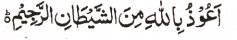 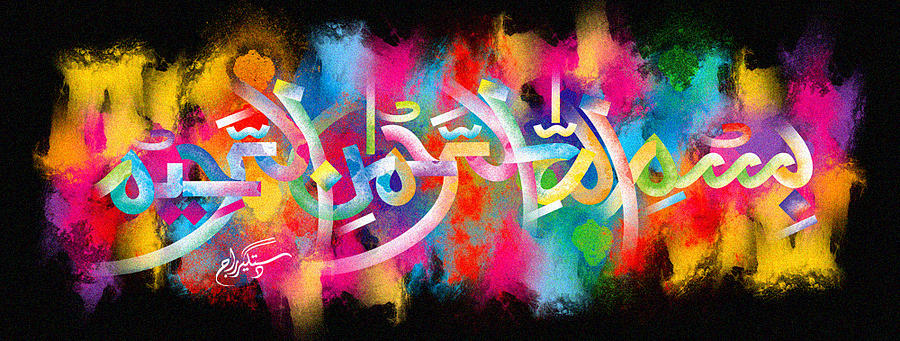 The Miracle Burton’s Jammie Dodger BiscuitThe Exclusive Islamic Miracle Photographs of Dr Umar Elahi AzamSunday 29th November 2015Manchester, UKIntroductionThe Name of Allah  was found on a Burton’s Jammie Dodger biscuit.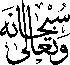 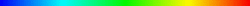 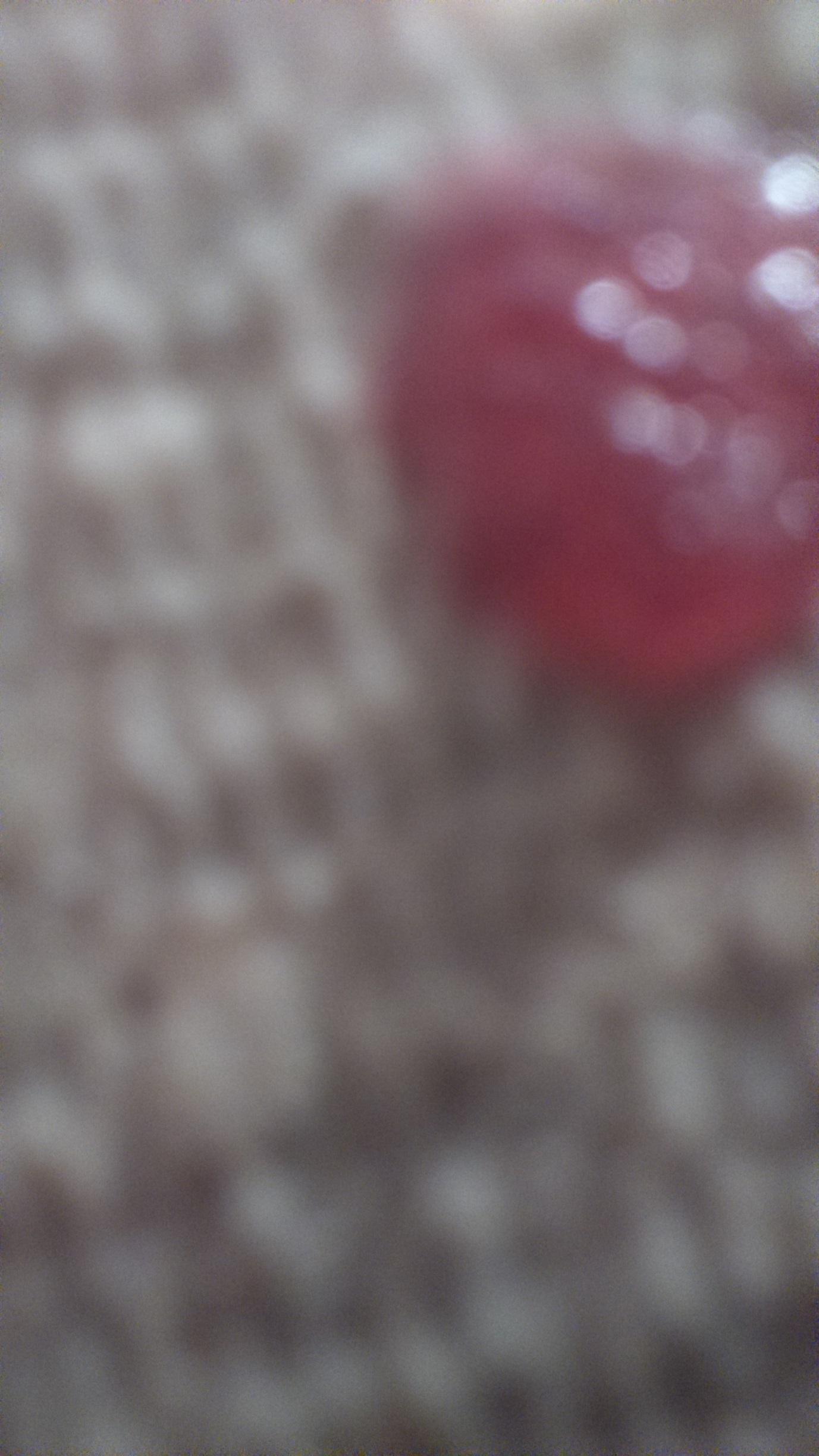 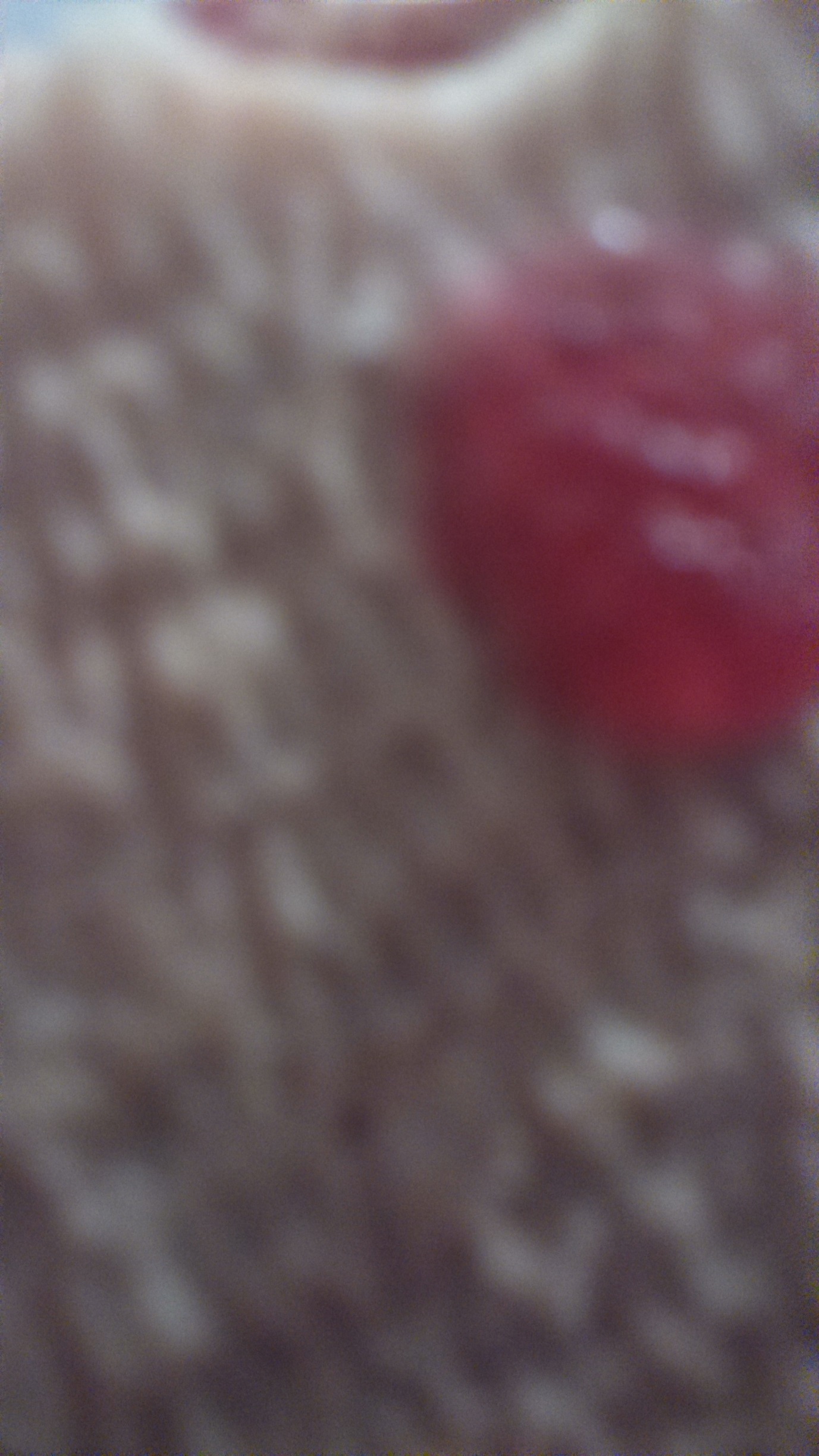 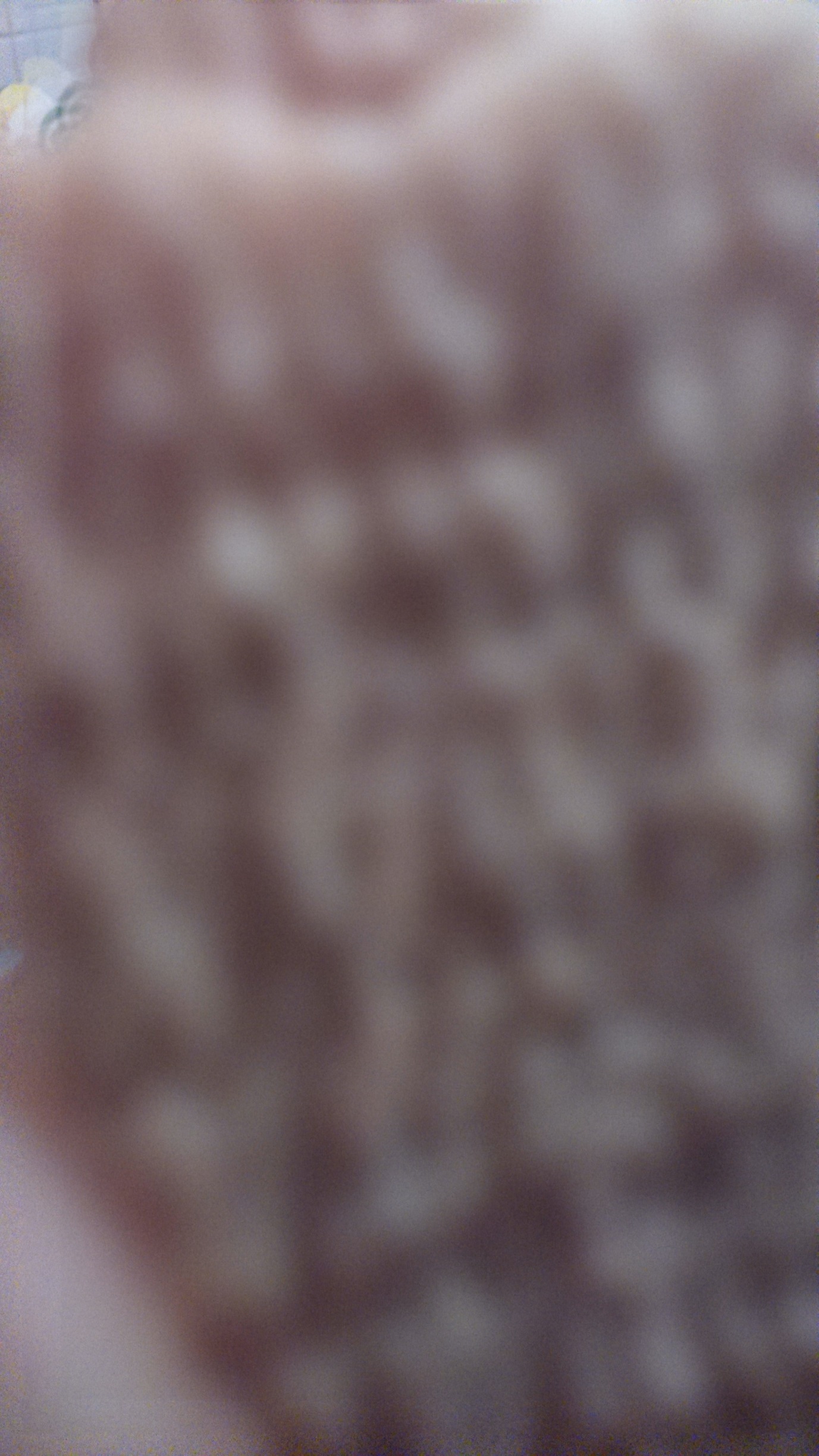 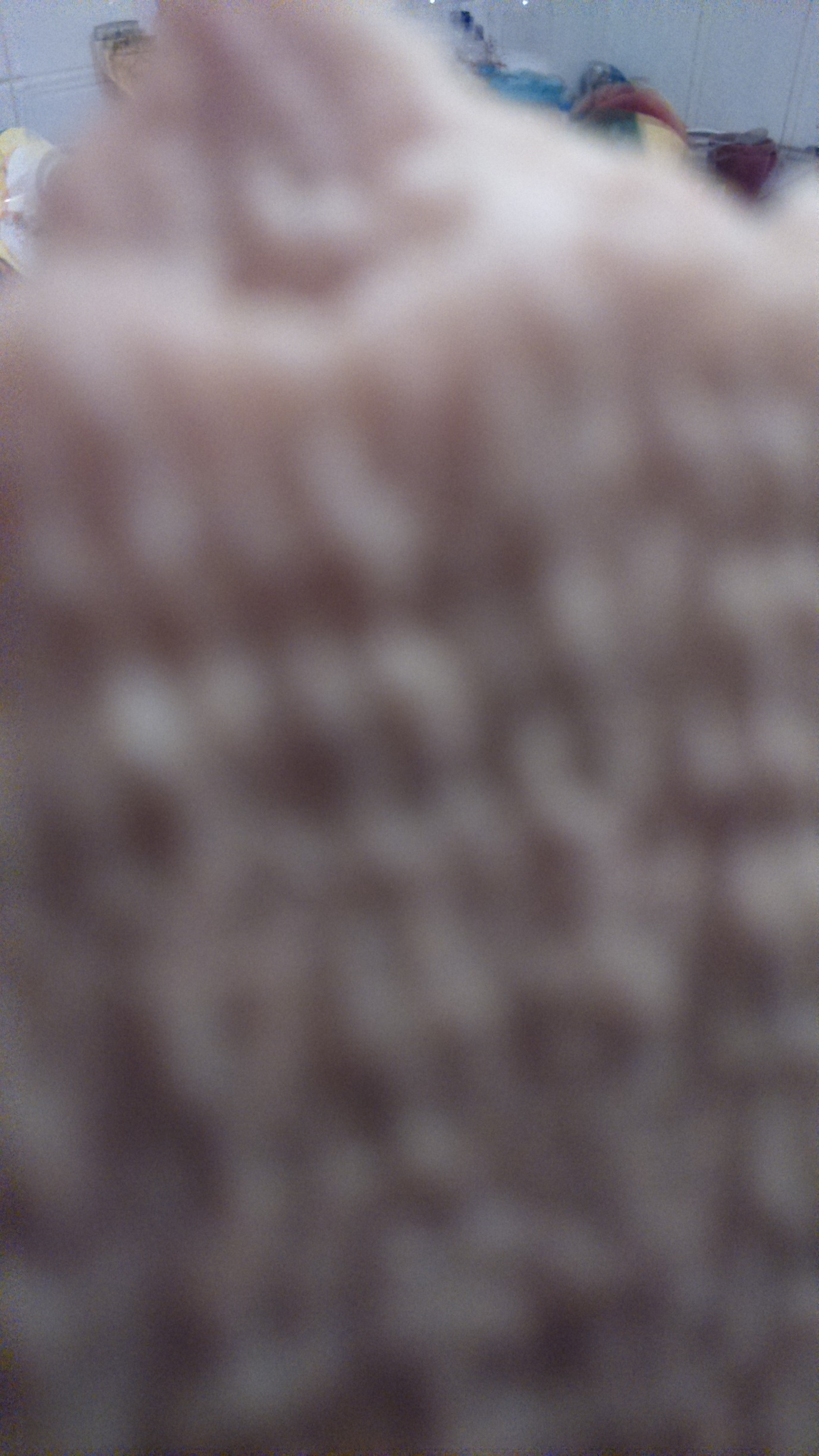 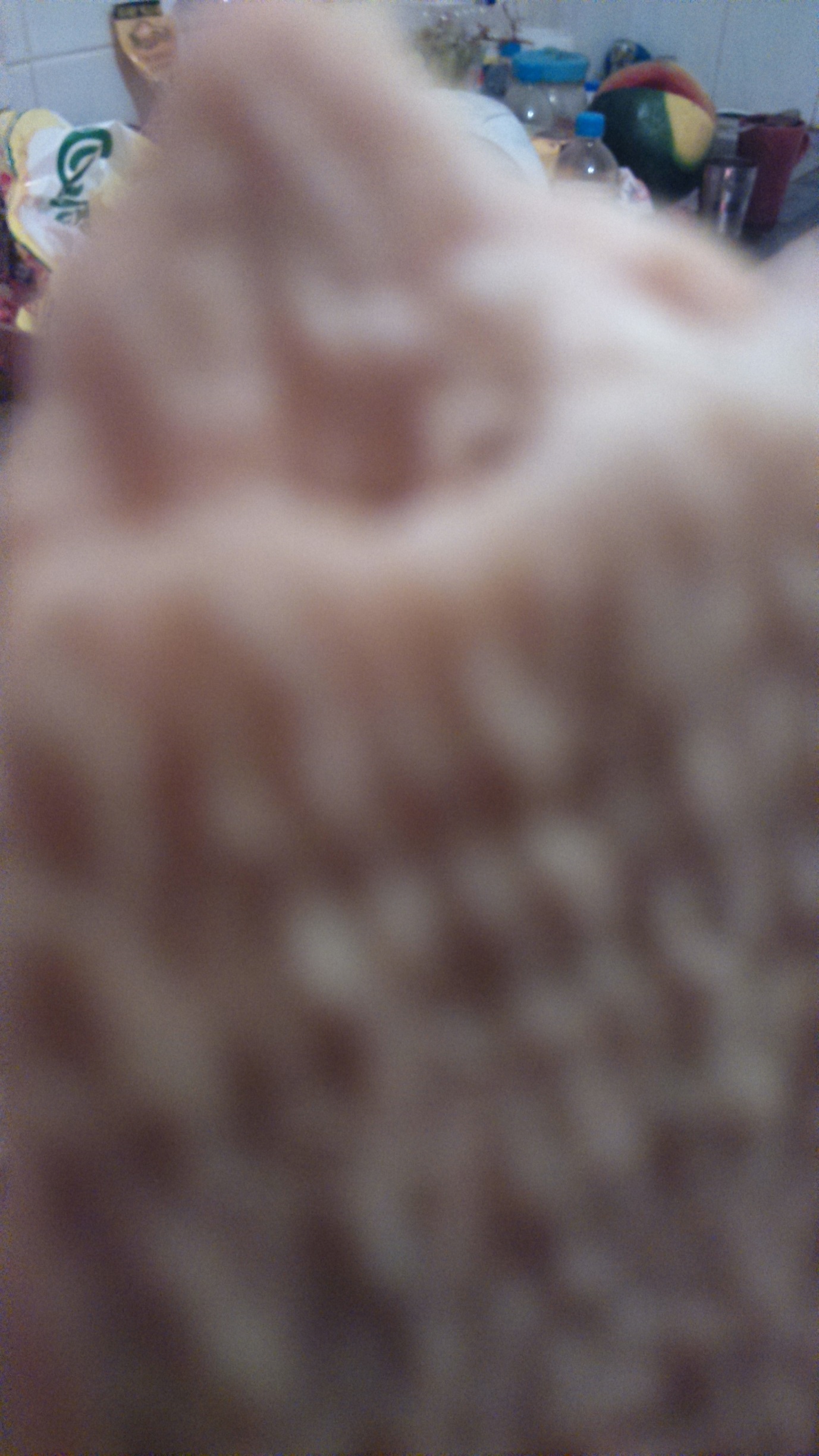 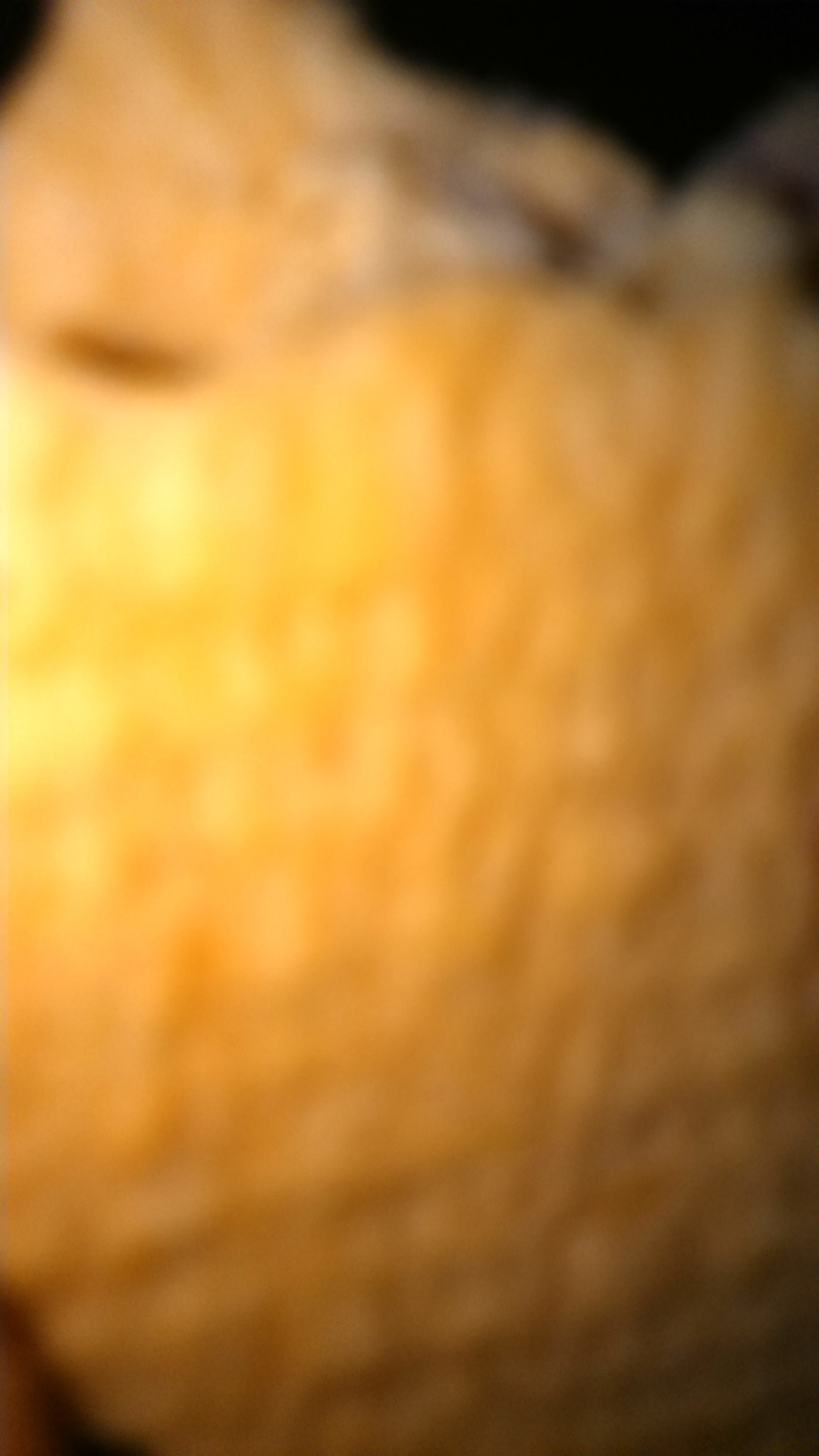 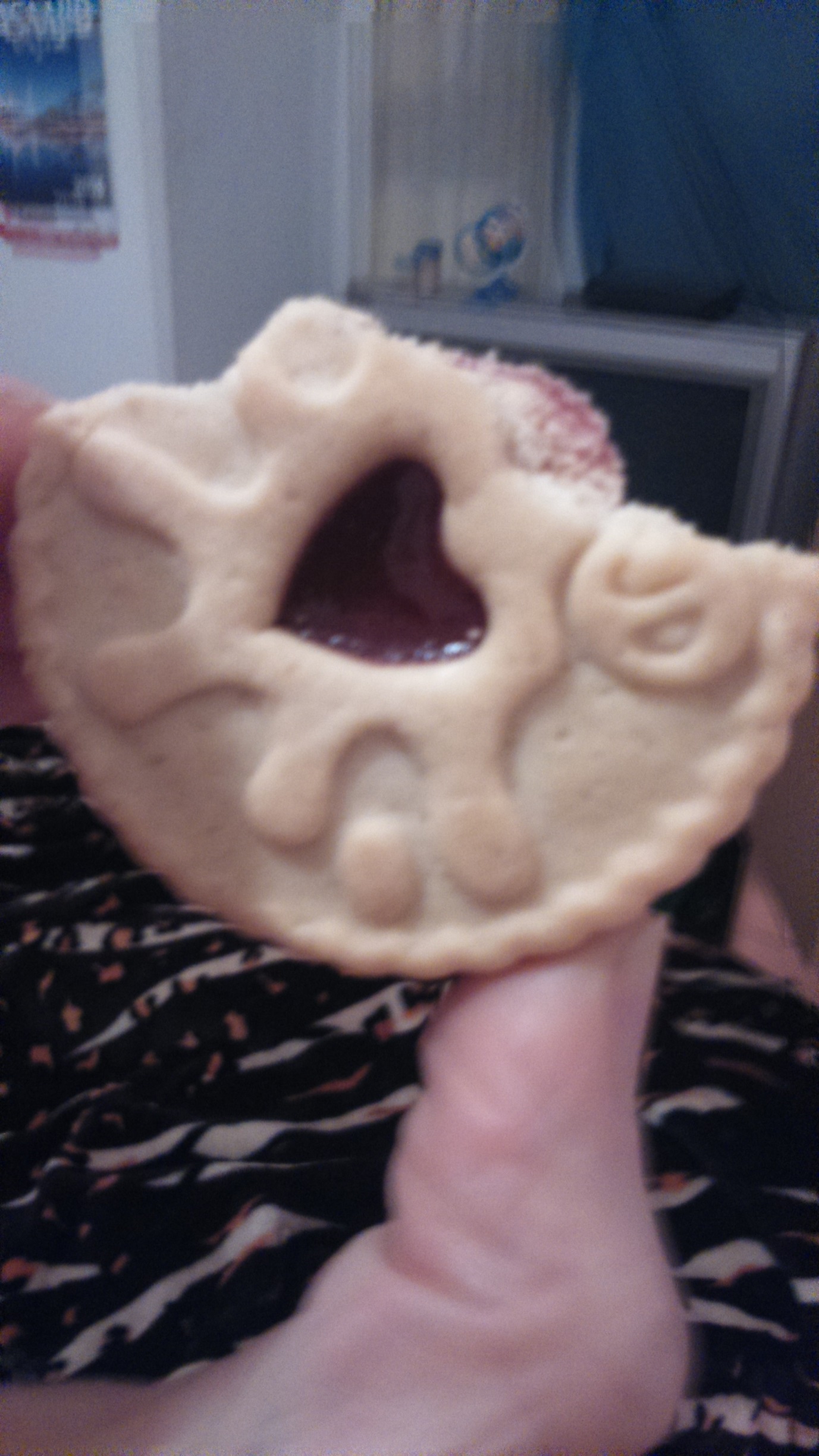 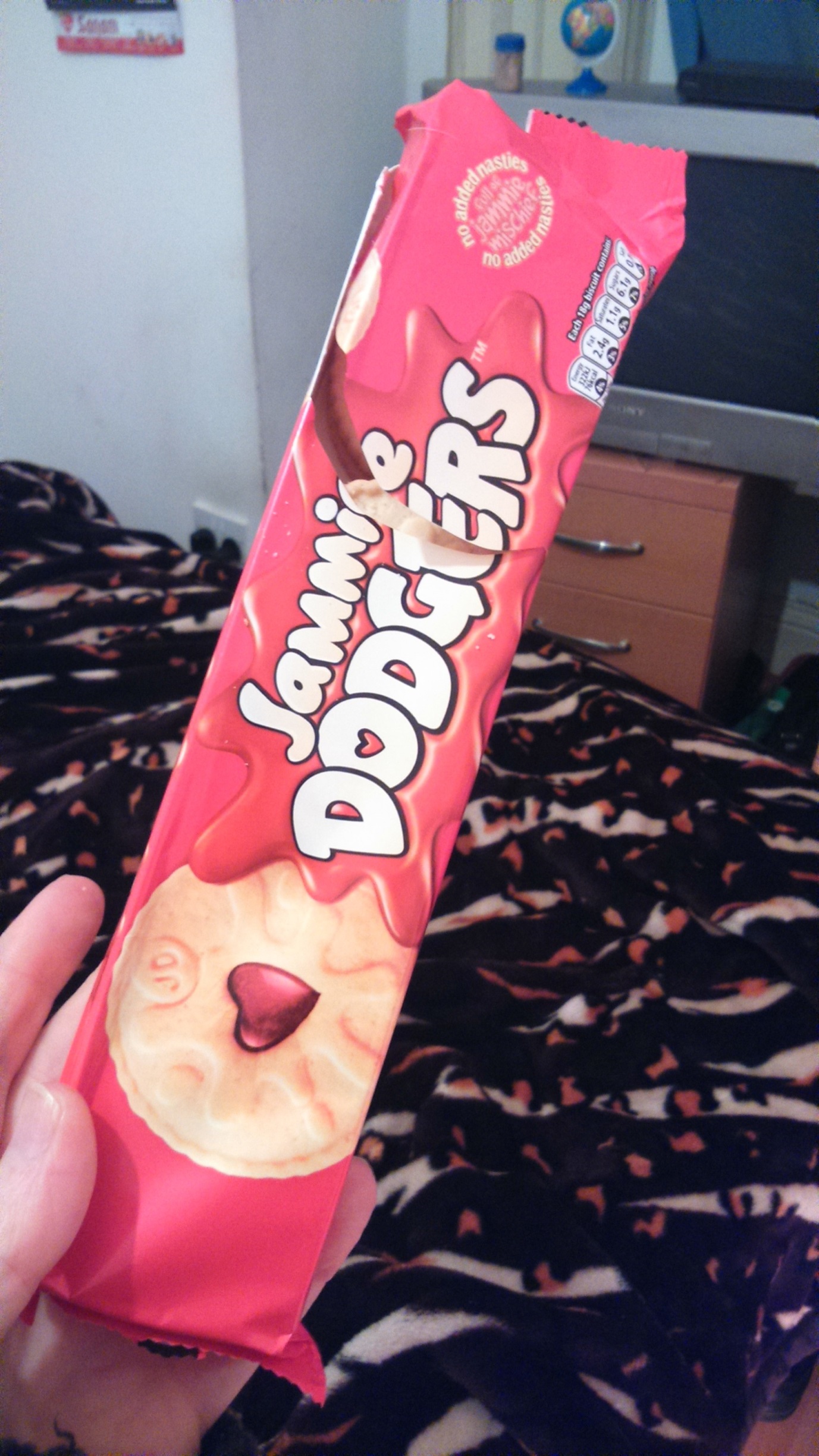 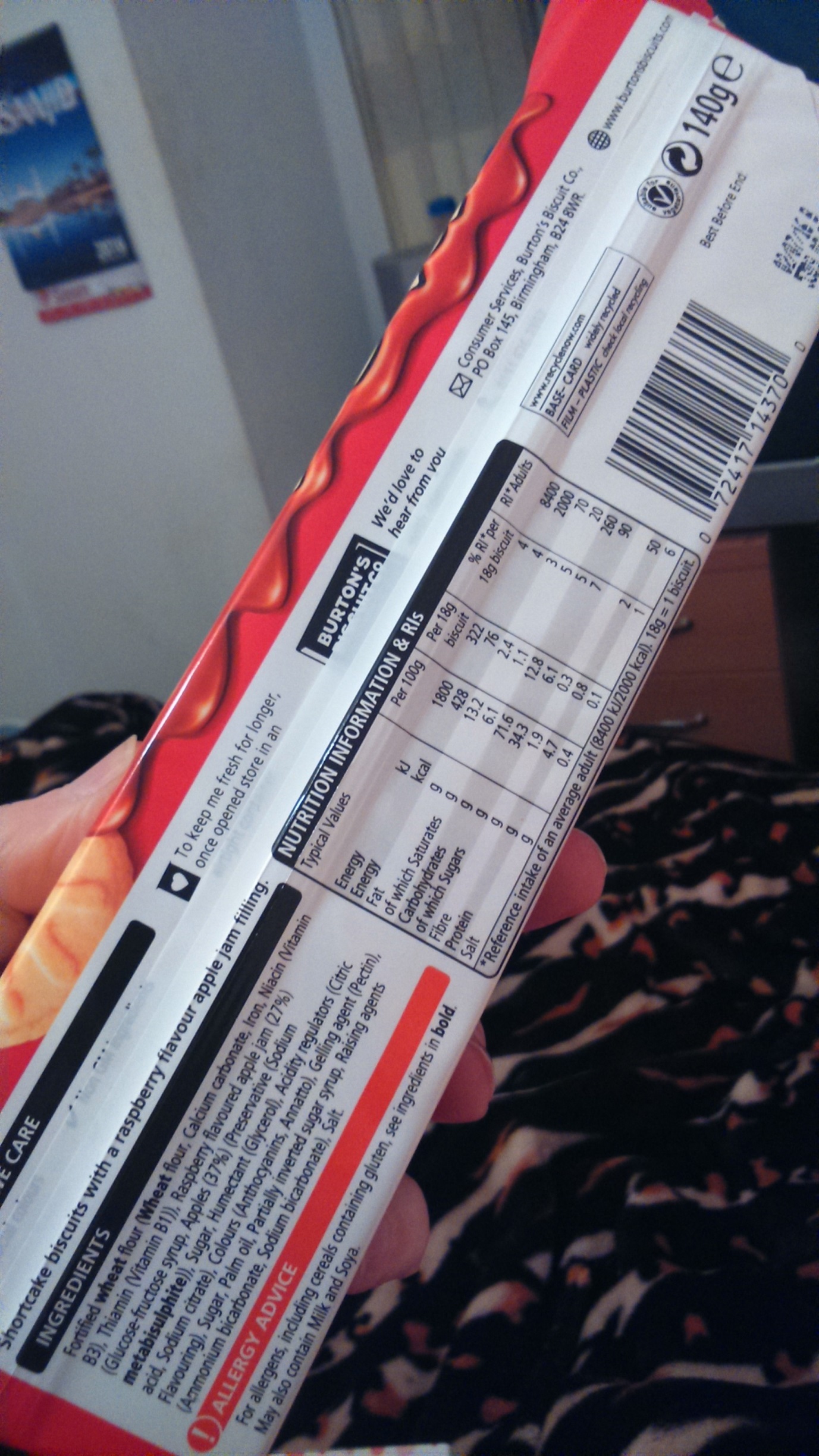 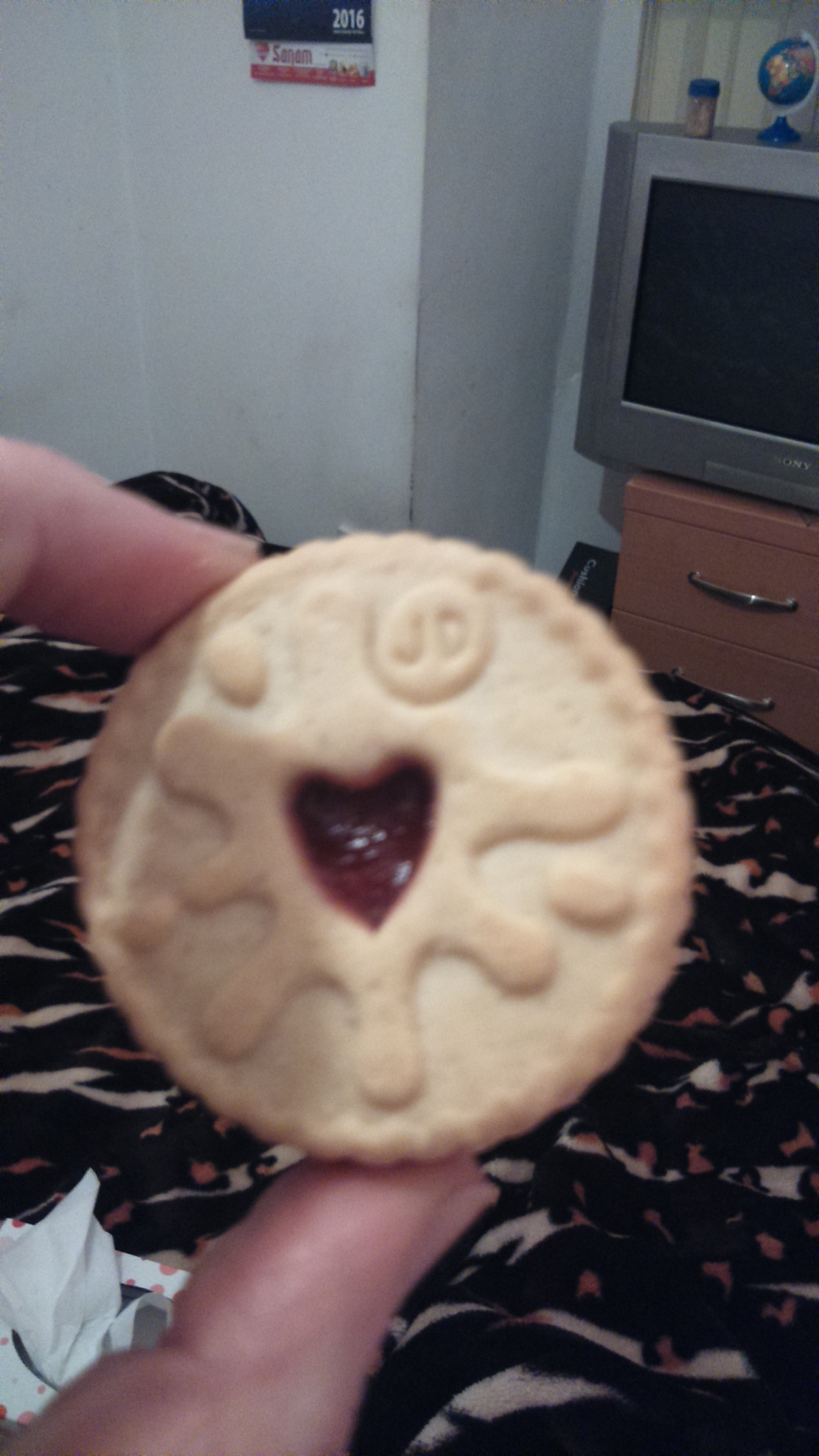 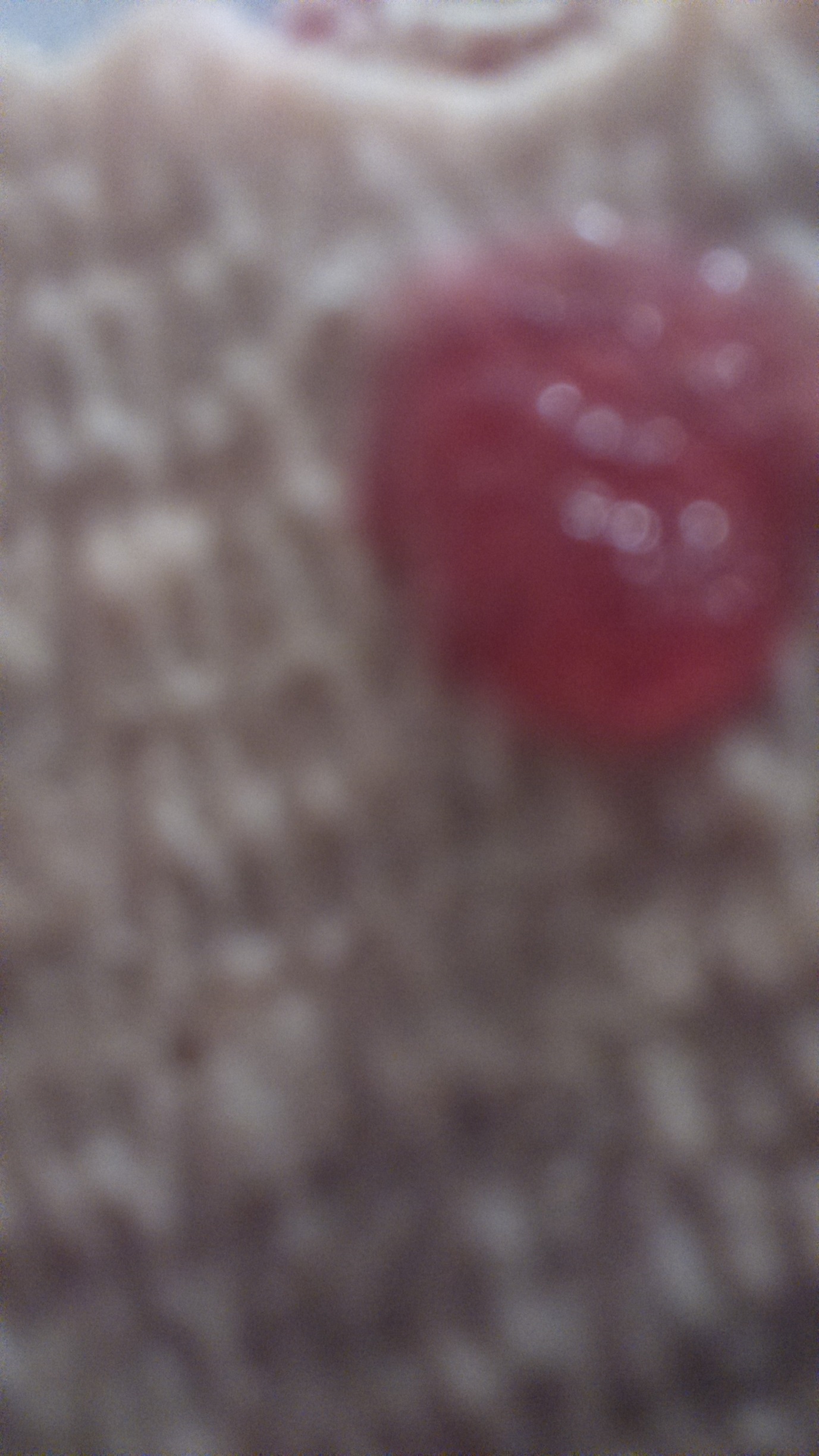 